Кириллов Сергей Николаевич – Руководитель центра профильного обучения и профессиональной подготовкиПедагогический стаж - 35 лет. Стаж управленческой работы – 29 лет.1 квалификационная категория.Образование: высшее, КГПИ, 1979 г., специальность - учитель физической культуры.Курсы повышения квалификации:2014 год - Удостоверение по программе « Тепловые энергоустановки», курс «Предэкзаменационная подготовка персонала, осуществляющего эксплуатацию теплоэнергоустановок потребителей и тепловых сетей» - 72 часа;2014 год – удостоверение по программе «Организация и деятельность органов государственно-общественного управления дошкольными и общеобразовательными организациями по обеспечению улучшения условий образования и воспитания в рамках ФГОС», 72 часа.Награжден:- Почетная грамота администрации города Минусинска, 2014 г.- Грамота Управления образования администрации города Минусинска, 2011 г.Колесников Александр Алексеевич – учитель автодела.Образование: высшее,  Сибирский федеральный университет, инженер, специальность – автомобили и автомобильное хозяйство, 2010 г.Общий стаж работы – 6 лет.Стаж педагогической работы – 5 лет.Курсы повышения квалификации:- Минусинская АШ РОСТО свидетельство  № 024400;- 2012 год  Удостоверение «Педагогические основы деятельности мастера производственного обучения»,  ХГУ им. Катанова, 72 часа;- 2015 год «Экономическая и финансово-хозяйственная деятельность образовательной организации», 72 часа - 2015 год «Стратегический менеджмент в общеобразовательном учреждении», 72 часаМатвеева Юлия Владимировна – учитель элективного курса «Первая помощь при ДТП. Психофизиологические основы деятельности водителя».Образование: Минусинское медицинское училище,  фельдшер.Красноярский государственный педагогический университет им. В.П.Астафьева, учитель-логопед.Общий стаж работы – 13 лет.Стаж педагогической работы – 5 лет.Курсы повышения квалификации:- 2013 год «Скорая и неотложная помощь»  КГБУ Красноярский краевой центр повышения квалификации специалистов со средним медицинским образованием, 216 часовШлегель Евгений Александрович – старший мастерОбразование: высшее техническое, ХТИ, 2002 год, инженер по специальности «Технология машиностроения"Общий стаж работы – 14 лет.Педагогический стаж – 5 летКурсы повышения квалификации:- 2010 год прошел полный курс обучения по программе методической подготовки (повышению квалификации) преподавателей и мастеров производственного обучения вождению автомототранспортных средств;- 2011 год прошел специальную подготовку по безопасности движения в АНО «Центр профессиональной подготовки специалистов транспортно-дорожного комплекса» по теме «организация перевозок автомобильным транспортом в пределах Российской Федерации»;- 2014 год  ООО «Центр делового сотрудничества» прошел полный курс по программе «Планирование и отчетность в системе ФКС (формирование планов-графиков, ведение реестров, расчет и обоснование НМЦК)».Веремеенко Юрий Михайлович – мастер производственного обученияОбразование: среднее специальное, Минусинская АШ РОСТО свидетельство КК № 4321,  разрешенные категории: B, C,  D, EОбщий стаж работы – 35 летСтаж педагогической работы – 12 летКурсы повышения квалификации:- 2012 год   Удостоверение по программе «Педагогические основы деятельности мастера производственного обучения», ХГУ им. КатановаНагражден:Корнев Виталий Леонидович – мастер производственного обученияОбразование: средне-техническое -  Ачинский индустриально-педагогический техникум, техник-механик, мастер производственного обучения, 1994 г., Минусинская АШ РОСТО свидетельство КК № 024313, разрешенные категории: А, В, СОбщий стаж работы – 23 годаСтаж педагогической работы – 18 летКурсы повышения квалификации:- 2012 год   Удостоверение по программе «Педагогические основы деятельности мастера производственного обучения», ХГУ им. КатановаНагражден:Свекатун Александр Васильевич – мастер производственного обученияОбразование: среднее специальное -  Шушенский техникум советской торговли, 1986 г.;    Минусинская АШ ДОСААФ свидетельство КК № 24435, разрешенные категории А, В, С. Общий стаж работы – 35 лет Стаж педагогической работы – 5 летКурсы повышения квалификации: 2012 год   Удостоверение по программе «Педагогические основы деятельности мастера производственного обучения»,  ХГУ им. КатановаНагражден: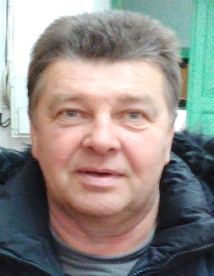 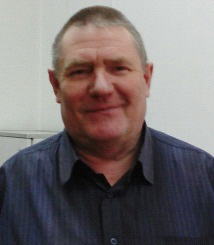 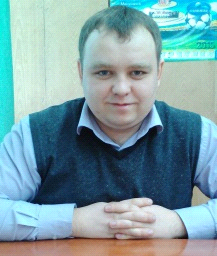 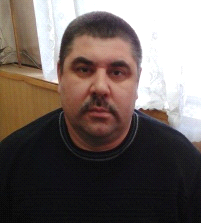 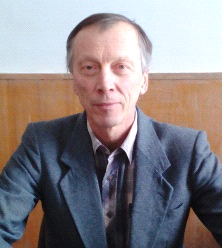 